                Indian Hills Weekly Bulletin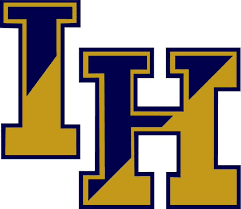                  October 2 - October 6, 2017Week of RespectMonday, October 2nd: “Stomp Out Bullying” - Wear SneakersStudents are asked to show their support for each other.Tuesday, October 3rd: “Sock it to Bullying” - Wear Crazy SocksStudents are asked to show kindness and to reach out and connect with other.Wednesday, October 4th: “Mix It Up Day” - Wear Mismatched ClothesStudents are asked to be aware and accepting of our differences.Thursday, October 5th: “We Are All On The Same Team” - Wear Your Favorite Sports ApparelStudents are asked to recognize similar interests.Friday, October 6th: “School Spirit Day” - Wear Indian Hills ApparelStudents are asked to show unity.Amnesty International: Interested in helping those in need? Join the first Amnesty International meeting Wednesday, October 4th after school in room 709.DECA: You can join on Schoology using code NWWX9-XRHZP. Download the membership form and return it along with membership dues to Ms. Fanale in room 403 or any DECA Officer by October 19th.Attention Sophomores: Prom Committee meeting after school on Wednesday, October 4th after school in Room 804.  Winter Sports: Please submit forms to your winter coach. All coaches have a mail box located in the Athletic Department. Picture Day October 2nd, 5th and 6th. 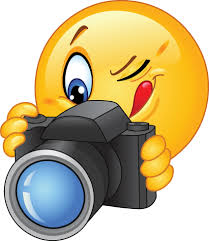 Looking Ahead………All students please have your Indian Hills ID card at all times.  If you lost your ID,  Please stop in the main office to pick up a replacement form. 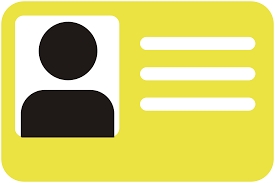 MondayOct. 2TuesdayOct. 3WednesdayOct. 4ThursdayOct. 5FridayOct.6A DayB Day A DayB DayA Day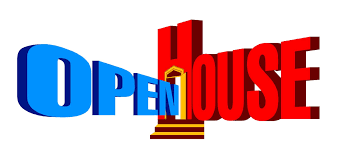 Indian Hills 7:00 p. m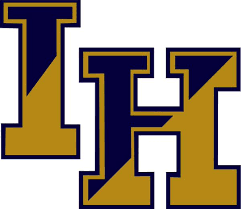 Blue & Gold DayMondayOct. 9TuesdayOct. 10WednesdayOct. 11ThursdayOct. 12FridayOct. 13B DayA Day  B DayA DayB DayDistrict Financial Aid Night 6:00pmBlue & Gold Day